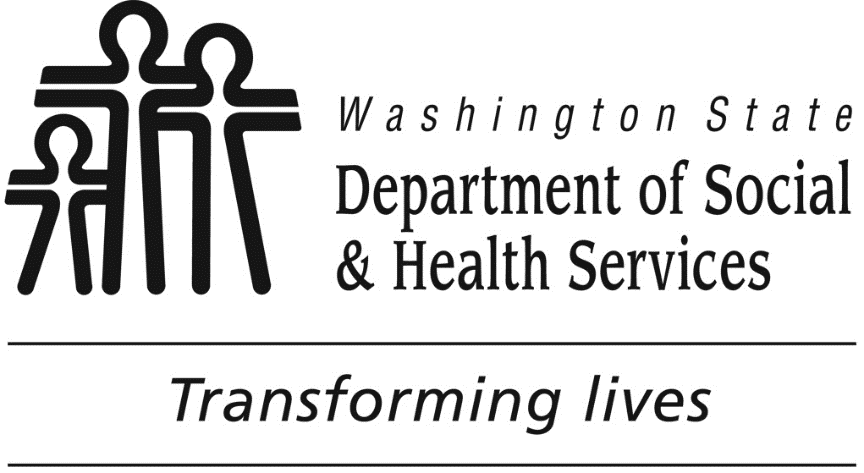 Nursing Facility Cost ReportInstruction ManualTo be used in conjunction with the Nursing Facility Cost Report provided by the Office of Rates ManagementProduced by:  DSHS/ALTSA/MSD/ORMTable of ContentsGETTING STARTED	5CHANGES TO THE COST REPORT	5ITEMS TO SUBMIT WITH THE COST REPORT	5COST REPORT SPECIFICS	7Linking of Schedules	7Rounding	8Electronic Filing	8Download the Cost Report	8Suggested Keying Order	9COST REPORT DUE DATE	9EXTENSION OF DUE DATE	10(1) A contractor may request in writing an extension for submitting cost reports. Contractor 	requests must:	10FINES FOR LATE COST REPORTS	10REQUIRED NOTIFICAITON	11MATH EDITS	12SCHEDULE A: CERTIFICATION PAGE	13SCHEDULE B	14SCHEDULE F	15SCHEDULE G	15Adjustment Column – Column 7	15Administrator in Training	16Admissions Coordinator	16Therapy Expenses	16Bad Debts	16Nursing Pool	16Certified Nurse Aide Training Expenses	17Direct Care Hours	17Direct Care Supplies	18Drivers of Resident Vans	18Employee Hours	18Equipment	19Expanded Community Service	19Fair Market Rental	19Hospice Days, Expenses and Revenues	20Incontinent Supplies	20Labor & Industries Refunds / Rebates	20Management Fees	21Schedule G Attached Schedules	21Supplements	23Supply Clerk	23SCHEDULE G-1	23SCHEDULE G-2 HO & SCHEDULE G-2	24Allocated Costs for Joint Facilities and Facilities with a Home Office	24SCHEDULE G-5	25SCHEDULE G-7	25THERAPIES	25SCHEDULE G-8	27SCHEDULE L	27SCHEDULE M	28SCHEDULE N	28SCHEDULE O	29Preliminary Settlement	29SCHEDULE P - PROSHARE	29ProShare	29SUPPLEMENTAL SCHEDULE O-1	31SCHEDULE Q	32UN-ALLOWABLES	33COST REPORT AMENDMENTS	33TELEPHONE NUMBERS FOR OFFICE OF RATES MANAGEMENT PERSONNEL	35ADDRESS FOR OFFICE OF RATES MANAGEMENT	36GETTING STARTEDSign up for our rates LISTSERV at:  https://public.govdelivery.com/accounts/WADSHSALTSA/subscriber/new CHANGES TO THE COST REPORTThere were several changes made to the 2020 Cost Report template.Schedule F, will require the 2020 COVID-19 funding to be reported by funding type.  Schedule G, Line 126 Account 5411.42 – Administrator in Training, report AIT name and service dates in ‘Detail for Schedule G’.Schedule G, ‘Detail for Schedule G’, columns added for Nursing Pool wages and hours. Schedule O, the 2020 Cost Report no longer has the stabilizer gain/loss and roll forward rates.  The COVID-19 Add-On has been included.Dental Consultant – retainer fee is allowable for services not covered by Health Care Authority (HCA).  Report in Account 5114.24 Other Purchased Services (attach schedule).Nursing Pool mileage, hotel, and meals are unallowable.  This benefit is not available to all in-house staff, therefore it is not an allowable expense in the cost report.Account 5422 Travel – it is recommended to submit the travel detail (traveler, purpose, date(s) of travel and the amount.) with the attached schedule.  Travel account is to be used ONLY for travel to a conference, to the Home Office, to a required training or to another facility within the chain, not for Local Travel (such as driving to the bank or other activities that are part of doing business)Account 5439 Other Administrative should be used for Local Travel (such as driving to the bank or other activities that are part of doing business)  Class Code 54, 60 and 91 are reported on Schedule M and N as Medicaid days. Class codes 54, 60 and 91 will be included on Schedule O-1 but no unallowable offset is necessary.Class Code 87 Tribal Enhancement (100% federally funded) is reported as ‘Other’ on Schedule N.   Required Notification section- page 11.Labor & Industries Refunds/Rebates additional information on how to make an adjustment.  ITEMS TO SUBMIT WITH THE COST REPORTThe following items must be submitted with the Cost Report.  The requirement for these items will be in effect until further notice and are in accordance with RCW 74.46.800 and WAC 388-96-022.  A Cost Report is not considered received until a complete Cost Report AND notarized certification page has been uploaded to the designated secure file transfer (SFT) site.A facility organizational chart as of the end of the Cost Report period.  The organizational chart must be legible and show the names of officers, board members, key employees, including functions and responsibilities of each individual.  While a Home Office Cost Report is not required, all documentation (supporting allocation calculations and reported reconciliations for Schedule G-2 and G-2 HO) are required.  Trial balance with a crosswalk between facility account numbers and cost report account numbers.Bad Debt (if applicable) - copies of award letters for Medicaid patients with bad debts, a bad debt schedule, at least three reasonable documented attempts indicating timely collection efforts and information on when the debt was incurred.  A monthly census summary for each resident, which includes the days they were in the facility and their payment source (e.g., Medicaid, Medicaid Managed Care, Medicare Part A, Medicare Part B, Private, Hospice, VA, Insurance, etc.).  Include a final reconciliation report linking the specific payer source on the facility census to the generic payer source on Schedule N by month.  Both the monthly census summary and final reconciliation report must be submitted. A list of all renovations for Building, Building Improvements, Fixed Equipment or Leasehold Improvements.  Provide copies of all invoices supporting the renovation.  If the improvement total does not reach the threshold of $2000 per bed, the invoice information is not necessary and does not need to be entered on Schedule G under the Fair Market Rental section.  If square footage is being added, include a site plan with the measurements and diagram showing the additional square footage WAC 388-96-915 (5).WAC 388-96-010 - Definitions."Building" means the basic structure, shell, structures, or shells of a facility and additions thereto. All allowable sections of a building are enclosed on all sides with a roof and are permanent."Building improvements" are betterments and additions made by a building owner to the building.	"Fixed equipment" means attachments to buildings including, but not limited to, wiring, electrical fixtures, plumbing, elevators, heating system, and air conditioning system. Generally, fixed equipment is permanently attached to the building and not subject to transfer.	"Leasehold improvements" are betterments and additions made by the lessee to the leased property that become the property of the lessor after the expiration of the lease.Please identify the title of each segment using only the titles identified below:Organizational ChartHome Office Reconciliation to Schedule G-2 and G-2 HO Trial balance with a crosswalk between facility account numbers and cost report account numbers.Grouping schedule(s) if applicable.  This does not replace the Trial Balance.Bad DebtCensusRenovationsPLEASE NOTE:  All the above information must be submitted electronically.During the examination process, it may be necessary to contact you for additional information other than listed above.  Facilities will be expected to comply with the analysts’ request for additional or substantive back-up documentation to support the claimed cost within the requested time frame. Failure to comply with analysts’ request by the due date given on the request, will result in a disallowance of the claimed cost. If you have questions about the list of documentation needed or a specific item, please call the analyst assigned to your facility.COST REPORT SPECIFICSThis manual is intended to assist users of the Cost Report designed by the Office of Rates Management for the preparation of the Nursing Facility Cost Report.  The Cost Report is formatted in Microsoft Excel 2003. The Cost Report must be completed using the accrual method of accounting per WAC 388-96-099.DO NOT CUT AND PASTE INFORMATION FROM PREVIOUS COST REPORTS! The template has changed and will not accurately report the facility’s cost report data. The Cost Report worksheets have been protected.  The cells which may have data input have been unlocked so that you may key data into them. You may use the “Tab” key to move throughout the Cost Report and schedules.  Pressing “Tab” will move the cursor to the next unlocked cell on the Cost Report schedule.  Worksheets Schedule F and Schedule G-5 are unprotected. The purpose for these worksheets being prepared in a standard Excel format are as follows:To aid the facility in Cost Report preparation.To link interdependent schedules so that Cost Report schedules will be in agreement.To perform detailed and rudimentary mathematical functions for the Cost Report preparer.To create a standardized computer generated copy of schedules acceptable to DSHS for the Nursing Facility Cost Report.  To eliminate math edit Cost Report errors at desk review.To save the Cost Report preparer and DSHS time.Some special features of these worksheets include:Linking of SchedulesIf a specific line item on one schedule must agree with a line item on another schedule, the Excel Cost Report checks this automatically when an entry is made.  Most lines and/or schedules that need to agree on the Cost Report will be labeled as such. If an ERR message appears in a cell, check the formula in that cell and the formula in the cell that corresponds. Double check both items to see which is incorrect.  Provide an explanation if the amount(s) do not agree. Some line items on a schedule may be filled in with data from other schedules.  The Excel Cost Report will fill these in for the Cost Report preparer.  RoundingAmounts on all schedules are to be rounded to the nearest whole dollar or whole hour except for Schedule O.  Certain items on Schedule O (weighted rate, cost per patient day, lesser of cost or weighted rate, shifting in or out, and settlement rate) are rounded to four places to the right of the decimal.  Round all other amounts on Schedule O to whole dollars.Electronic FilingAll facilities are required to submit the Cost Report electronically.  Please make sure the Cost Report file is named VENDOR NUMBER_20CSTRPT (i.e.  4000000_20CSTRPT).  Send an email to NFRates@dshs.wa.gov  after files have been uploaded.The Department has a Secure File Transfer account available for facilities and consultants to upload documents securely https://sft.wa.gov/ .  This site works with Microsoft Edge or Google Chrome browser.  If a username is needed or password reset, send an email request to NFRates@dshs.wa.gov . A Cost Report is not considered received until a complete Cost Report AND notarized certification page has been uploaded to the designated secure file transfer (SFT) site. Download the Cost ReportDownload the Cost Report from the ALTSA website:  http://www.dshs.wa.gov/altsa/management-services-division/office-rates-management.Under the Cost Reports heading you will be able to find the 2020 Cost Report. The Cost Report file name is 20CSTRPT.XLS.  Rename the file VENDOR NUMBER_20CSTRPT.Complete all applicable schedules.  Incomplete schedules will be considered as an incomplete Cost Report.  Check the "Not Applicable" box with “NA” no space or additional characters on the schedules that are non-applicable.  DO NOT CREATE ADDITIONAL SUBTOTALS OR TOTALS IN THE COST REPORT. For Schedule G, Lines 292 – 323 ‘OTHER UNALLOWABLE’, only type the Account Description.  Account Numbers have been preprinted and should not be changed.  All adjustments need to be described and shown on Schedule G-5.    All footnotes, disclosures, and itemized listings requested per the Cost Report instructions and guidelines based on the Generally Accepted Accounting Principles must be provided.  WAC 388-96-205, RCW 74.46.485 and RCW 74.46.022.For all lines in the Cost Report titled "Other" (e.g. Schedule G, account 5111.19) include a schedule with a detailed breakdown of what is included in the account.  When an amount reported in “Other” exceeds $1,000, additional detail must be provided.  The additional detail must disclose all items included in "Other" categories and must equal the total entered on the schedule that required the itemization.Suggested Keying OrderSchedule ASchedule BSchedule MSupplemental Schedule O-1Schedule NSchedules G-1 through G-7Schedule G-8Schedule GSchedule FSchedule L Schedule OSchedule P  Schedule QCOST REPORT DUE DATEThe due date for the Cost Report is March 31st for the prior year’s Cost Report.  The Cost Report AND notarized certification page must be uploaded to the secure site by March 31, 2021.WAC 388-96-022 - Due dates for cost reports.(1) The contractor must submit annually a complete report of costs and financial conditions of the contractor that is prepared and presented in a standardized manner and in accordance with this chapter and chapter 74.46 RCW.(2) The department will review the contractor's costs and financial conditions in accordance with the methodology effective at the time the contractor incurred the costs as described in chapters 	388-96 WAC and 74.46 RCW.(3) Not later than March 31st of each year, each contractor must submit to the department an annual cost report for the period from January 1st through December 31st of the preceding year.(4) Cost reports for new contractors must be submitted in accordance with WAC 388-96-026.(5) To properly complete the cost report, the contractor must submit the entire cost report, including the certification page to the document electronically. A cost report is not complete until 	the department receives both documents.(6) Not later than one hundred twenty days following the termination or assignment of a contract, the terminating or assigning contractor must submit to the department a cost report for the period from January 1st through the date the contract was terminated or assigned.(7) If the contractor does not properly complete the cost report or the department does not receive it by the due date established in this section, the department may withhold all or part of any 	payments due under the contract until the department receives the contractor's properly completed cost report.(8) The department may impose civil fines or take adverse rate action against contractors and former contractors who do not submit properly completed cost reports by the applicable due date established in this section.The department is bound by the due date established in the above rule.EXTENSION OF DUE DATEThe department cannot grant an extension to the due date unless there are circumstances that prevent the facility from completing the Cost Report.  WAC 388-96-107 - Request for extensions.(1) A contractor may request in writing an extension for submitting cost reports. Contractor 	requests must:(a) Be addressed to the manager, nursing facility rates program;(b) State the circumstances prohibiting compliance with the report due date; and(c) Be received by the department at least ten days prior to the due date of the report.(2) The department may grant two extensions of up to thirty days each, only if the 	circumstances, stated clearly, indicate the due date cannot be met and the following 	conditions are present:(a) The circumstances were not foreseeable by the provider; and(b) The circumstances were not avoidable by advance planning.FINES FOR LATE COST REPORTSIf a Cost Report is not received by March 31, 2021 and no extension of the due date has been approved, the facility will be fined as outlined below:WAC 388-96-217 - Civil fines.(1) The department may deny, suspend, or revoke a license or provisional license or, in lieu thereof or in addition thereto, assess monetary penalties of a civil nature not to exceed one thousand dollars per violation in any case in which it finds that the licensee, or any partner, officer, director, owner of five percent or more of the assets of the nursing home, or managing employee has failed or refused to comply with any requirement of chapters 74.46 RCW or 388-96 WAC.(2) The department may fine a contractor or former contractor or any partner, officer, director, owner of five percent or more of the stock of a current or former corporate contractor, or managing agent for the following but not limited to the following:(a) Failure to file a mathematically accurate and complete cost report, including a final cost report, on or prior to the applicable due date established by this chapter or authorized by extension granted in writing by the department; (b) Failure to permit an audit authorized by this chapter or to grant access to all records and documents deemed necessary by the department to complete such an audit;(c) Has knowingly or with reason to know made a false statement of a material fact in any record required by this chapter and/or chapter 74.46 RCW;(d) Refused to allow representatives or agents of the department to inspect all books, records, and files required by this chapter to be maintained or any portion of the premises of the nursing home;(e) Willfully prevented, interfered with, or attempted to impede in any way the work of any duly authorized representative of the department and the lawful enforcement of any provision of this chapter and/or chapter 74.46 RCW; or(f) Willfully prevented or interfered with any representative of the department in the preservation of evidence of any violation of any of the provisions of this chapter or chapter 74.46 RCW.(3) Every day of noncompliance with any requirement of subsection (1) and/or (2) of this section is a separate violation.(4) The department shall send notice of a fine assessed under subsection (1) and/or (2) of this section by certified mail return receipt requested to the current contractor, administrator, or former contractor informing the addressee of the following:(a) The fine shall become effective the date of receipt of the notice by the addressee; and(b) If within two weeks of the date of receipt of the notice by the addressee, the addressee complies with the requirement(s) of subsection (1) and (2), the department may waive the fine.In accordance with WAC 388-96-217, the department will, by certified mail, notify all facilities having late Cost Reports that the fine is being assessed.  Failure to pick up the certified letter from the post office or refusal to sign for/accept the letter will constitute delivery for the purpose of WAC 388-96-217.REQUIRED NOTIFICAITONWAC 388-97-1640 Required notification and reporting.(1) The nursing home must immediately notify the department's aging and disability services administration of:(a) Any allegations of resident abandonment, abuse, or neglect, including substantial injuries of an unknown source, financial exploitation and misappropriation of a resident's property;(b) Any unusual event, having an actual or potential negative impact on residents, requiring the actual or potential implementation of the nursing home's disaster plan. These unusual events include but are not limited to those listed under WAC 388-97-1740 (1)(a) through (k), and could include the evacuation of all or part of the residents to another area of the nursing home or to another address; and(c) Circumstances which threaten the nursing home's ability to ensure continuation of services to residents.(2) Mandated reporters must notify the department and law enforcement as directed in WAC 388-97-0640, and according to department established nursing home guidelines.(3) The nursing home must notify the department's aging and disability services administration of:(a) Physical plant changes, including but not limited to:(i) New construction;(ii) Proposed resident area or room use change;(iii) Resident room number changes; and(iv) Proposed bed banking.(b) Mechanical failure of equipment important to the everyday functioning of the nursing home, which cannot be repaired within a reasonable time frame, such as an elevator; and(c) An actual or proposed change of ownership (CHOW).(4) The nursing home must notify, in writing, the department's aging and disability services administration and each resident, of a loss of, or change in, the nursing home's administrator or director of nursing services at the time the loss or change occurs.Top of Form(5) The nursing home licensee must notify the department's aging and disability services administration in writing of any change in the name of the licensee, or of the nursing home, at the time the change occurs.(6) If a licensee operates in a building it does not own, the licensee must immediately notify the department of the occurrence of any event of default under the terms of the lease, or if it receives verbal or written notice that the lease agreement will be terminated, or that the lease agreement will not be renewed.(7) The nursing home must report any case or suspected case of a reportable disease to the appropriate department of health officer and must also notify the appropriate department(s) of other health and safety issues, according to state and local laws.(8) In the event of a nursing home's voluntary closure, the nursing home must:(a) Notify all residents and resident representatives, the department's designated aging and disability services administration office, the state long-term ombuds, and, if the facility is medicare-certified, the Centers for Medicare and Medicaid Services;(b) Send the written notification at least sixty days before closure;(c) Ensure that the relocation of residents and any required notice to the Centers for Medicare and Medicaid Services and the public is done in accordance with WAC 388-97-4320.(9) The nursing home licensee must provide written notice of its intention to voluntarily terminate its medicare or medicaid contract, to:(a) The department's designated aging and disability services administration office;(b) The Washington health care authority;(c) The Centers for Medicare and Medicaid Services;(d) All residents and, when appropriate, resident representatives; and(e) The public.(10) The written notice required in subsection (9) must be provided, at least sixty days before contract termination, except notice to Centers for Medicare and Medicaid Services and the public must be provided in accordance with the requirements of 42 C.F.R. 489.52.(11) If a nursing home voluntarily withdraws from participation in the medicaid program, but continues to provide nursing facility services, the nursing home will be subject to 42 U.S.C. 1396r (c)(2)(F), which prohibits the discharge of medicaid residents who are residing in the facility before the effective date of the withdrawal.MATH EDITSThe Math edits sheet is to be used as a tool to find mistakes or missing data in the Cost Report.  Use the Math edits sheet only when all data has been completed in the Cost Report workbook.   A Cost Report that is uploaded with Math Edit errors that cannot be justified, will be required to be re-submitted along with an amended certification page.  The first column will show “Correct,” “Error,” or some other error message.  “Correct” means the math edit is satisfactory and no further action is needed.  Anything other than “Correct” in the first column means that data within the workbook is incorrect or needs to be verified.  Column A:	If “Correct” no further action.  If “Error” then verify the data. Column B:	“Purpose of Math Edit” describes what area(s) needs to be reviewed. Column C:	“Schedule” indicates which cost report schedule(s) the math edit formula 			is referring to.Column D:	“Line# or Description” indicates which cost report area(s) the math edit 			formula is referring to.Column E:	“Line Description” indicates the cost report schedule line 					descriptions the math edit formula is referring to.Column F:  	“Account Description” indicates the cost report schedule(s) 				account descriptions the math edit formula is referring to.Column G:	“Account Number” indicates the cost report schedule account 				number(s) the math edit formula is referring to.   After all data is entered into the Cost Report, verify that the math edit tab Column A indicates “Correct” for all math edits.  If not all are “Correct,” verify data and make necessary corrections to related Cost Report Schedule account(s).SCHEDULE A: CERTIFICATION PAGENo schedules need to be completed before Schedule A.All documentation (e.g., Cost Report schedules, Cost Report revisions, Home Office information, supporting schedules and Cost Report schedules) submitted for a Medicaid Cost Report must be accompanied by the Department's certification page.  The certification page for Cost Reports is Schedule A.  The certification page for revisions and amendments is the "Amendment Certification Page" found on the Cost Report website https://www.dshs.wa.gov/altsa/management-services-division/nursing-facility-cost-reports. The contractor must sign the certification page in accordance with WAC 388-96-117 and the signature must be notarized.  Any information submitted without a properly completed certification page will be returned to the Provider or Consultant.The vendor number and period ending date on this form will populate all other schedules in the workbook. Please remember:  The Vendor Number requires specific formatting: 7 digits no dashes or spaces.Part A: IDENTIFYING INFORMATION - Input facility identifying information. Blocks 23, 24, and 25 are for e-mail addresses only.  If there is not an e-mail address, one must be obtained. Part B:  CERTIFICATION - Enter dates numerically or spell out (i.e., January 01, 2020 or 1/1/20).Part C: OPERATOR(S) - This section asks who the operator is on the DSHS license, and lists six options from which to choose.  When you determine the option that best fits the facility, type in the option picked in the space provided.  If “Other” is chosen, then specify the meaning of “Other.” The operating entity in Part C must correspond to the operator listed on the DSHS license.  If Part C does not match the DSHS license, this schedule will be returned for correction.  Ownership information on Schedule A must be completed in its entirety.  Do not use "NA,” "N/C,” or "No Change."Part D:  PROPERTY OWNERSHIP - This section is to be completed if the operator in Part C is owned by others.Part E: OTHER ORGANIZATIONS CONTROLLED BY OPERATOR(S) - This part is to be completed if an organization owns, operates, or leases the nursing facility's Land, Building, and/or Equipment.  For each applicable section, complete the organization's name.  When you determine the type of organization option that best fits the facility, type in the option picked in the space provided.  Then, proceed to complete the information listed below (e.g., Name, Address, % Owned, and Acquisition Date of individuals who own a 5% or greater interest in the organization.).Part F:  ORGANIZATIONS AND INDIVIDUALS PROVIDING ALLOCATED EXPENSES – This section is informational in nature and provides additional information to Schedule G-2 HO and G-2.  Enter the name and address of the organization providing allocated services, as well as the name and address of each officer or principal of that organization.  Part G:  SERVICES OR RECEIVING MANAGEMENT FEES - asks for the name and address of the organization or individual who provided management services and/or to whom management fees were paid.  Allocated management fees belong on Schedule G-2 HO or Schedule G-2 and on Schedule G, account 5417.  Facilities that report amounts on Schedule G, 5417 and/or 5496 must complete Schedule A, Part G.Definitions:Management Company – a company that is set up to manage a group of properties.  The properties are not necessarily from the same company group.Home Office – headquarters of a company that manages/controls its own company group.SCHEDULE B  Fill in the amounts in these columns as reported.The edit check verifies that Total Assets equal Total Liabilities plus Owner’s Equity.  If amounts do not agree, an ERR will appear.  Make the needed corrections to Schedule B to correct the ERR.SCHEDULE FNew to Schedule F for cost year 2020 is COVID-19 funding reporting for cost year 2020. The following six categories need to be completed with the total amount of COVID-19 funds received and expected but not already returned back for cost year 2020 for the nursing facility. Treasury, Small Business Administration (SBA) and the CARES Act/Paycheck Protection Program (PPP): Total amount of coronavirus-related relief received from Treasury, SBA, and CARES Act/PPP by the Nursing Facility for cost year 2020.FEMA CARES Act: Total amount of coronavirus-related relief received from FEMA by the Nursing Facility for cost year 2020.CARES Act Testing: Total amount of relief the Nursing Facility received from HHS for coronavirus testing-related activities for cost year 2020.Local, State, and Tribal Government Assistance: Total amount of coronavirus-related relief received from other Local, State, or Tribal government sources by the recipient for cost year 2020.Business Insurance: Paid claims against insurance policies intended to the Nursing Facility cover losses related to various types of healthcare business interruption for cost year 2020.Other Assistance: Total amount of other federal and/or coronavirus-related assistance received by the Nursing Facility for cost year 2020.For each of the six categories provide the detailed funding source description, the total nursing facility funding amount, and the percentage of the nursing facility total funds that may be returned back in the future for cost year 2020.  Please indicate in the "Detailed Funding Description" that the detail cannot be determined if the facility funding detail is not available. In this case just input the total funds or remaining total funds of undetailed amounts for the nursing facility etc. Please complete the "Additional Description of funding and Cost Report Schedule and Account Number where amounts are reported" for any additional information and the cost report schedules and account numbers. For each of the six categories there is ten available detailed funding breakdowns to input the detailed funding.  Please insert additional rows for detailed funding breakdown if there are more than ten per category.Include a Schedule of Charges to Private Patients with Schedule F and include a schedule showing how the average private patient rate reported on Schedule G was calculated.Facilities that require more than one page for Schedule F can add as many rows as needed. When additional pages are added, be sure to update the print area if a printed copy is needed.SCHEDULE GAdjustment Column – Column 7A column called “Schedule G-5 Adjustment Numbers to Columns” has been included in Schedule B and Schedule G.  Use this column to annotate the adjustment numbers from Schedule G-5 corresponding to the adjustments made in the Adjustments and Reclassifications columns.  This column can also be used to reference notes on other Cost Report schedules.  If another method of tracking the detail for adjustments is provided, it is not necessary to enter adjustment numbers in this column.Administrator in Training For Administrator in Training expenses reported on Schedule G, Line 126 report the name and dates of service for the AIT in Schedule G under ‘Detail for Schedule G’.Admissions CoordinatorIf the Admissions Coordinator is processing the business office paperwork for admitting residents, the expenses associated with this position should be reported as Indirect in account:In-House – 5411.51 Purchased Services – 5414.50Allocated – 5415.47If the Admissions Coordinator’s function is more clinical in nature (such as doing initial evaluation for the minimum data sets), the expenses associated with this position should be reported as Direct Care in account:In-House – 5111.19Purchased Services – 5114.24Allocated – 5115.24The expenses associated with the Admissions Coordinator can also be split between Indirect and Direct Care if appropriate.Therapy ExpensesTherapy expenses on Schedule G, Line 98 THERAPY Account 5111.10 are entered in columns 3 & 4.  Column 5 on Schedule G, account 5111.10 must agree with Schedule G-7, Total Allowable Therapy Expense.  If the two do not agree, an ERR will appear on Schedule G, account 5111.10 Column 5.  Make corrections to either Schedule G or Schedule G-7.  Bad DebtsAn adjusting entry must be made to the Cost Report based on amounts derived from Schedule G-8 to move allowable bad debt costs to Schedule G, account 9905.  Column 5 on Schedule G, account 9905, must agree with Schedule G-8, Total Allowable Bad Debt.  If the two do not agree, an ERR will appear on Schedule G, account 9905, Column 5.  Make corrections to either Schedule G or Schedule G-8 to correct the ERR.Nursing Pool The information required on Schedule G, Page 11 includes any nursing pools (staffing agency) used for the year. Columns have been added to report RN’s, LPN’s, and CNA’s wages and hours.  Include the company name, license number, corresponding costs, and hours for each pool. The Nursing Pool license must be for a Nursing Pool Agency approved by the Department of Health.  An In-Home agency (client specific service) license is unallowable for cost reporting. Do not report In-House staff with Nursing Pool information.Expenses related to travel e.g. miles, hotel, meals are a benefit not available to all in-house staff and will be considered unallowable.Certified Nurse Aide Training ExpensesSince these expenses are eligible for reimbursement outside of the Medicaid per diem rate they must be reported as unallowable expenses in accordance with WAC 388-96-585 (2) (vv).  Total claims from all 4 quarters of the cost report year are disallowed.  Report the Direct Care costs portion (Part D, Line 1 from the Nursing Assistant Training and Testing Reimbursement form) on Schedule G, account 901021, and the Indirect Care costs portion (Part D, Line 2 from the Nursing Assistant Training and Testing Reimbursement form) on Schedule G, account 902032.  The total claim must be reported, not the difference between what the claim was and the reimbursed amount.Direct Care HoursA direct care employee is a registered nurse, licensed practical nurse, certified nursing assistant, director of nursing, nurse with administrative duties, medication assistant, nursing assistant in training, or geriatric behavioral health worker. All except geriatric behavioral health worker are classified by CMS as federal tags F39-45, which are:F39 - RN Director of Nursing F40 - Nurses with Administrative DutiesF41 - Registered NursesF42 - Licensed Practical/Licensed Vocational NursesF43 - Certified Nurse AidesF44 - Nurse Aides in TrainingF45 - Medication Aides/TechniciansIf an employee is being reported to CMS in one of the above F tags it should be reported on the Cost Report in the appropriate account:RN Director of NursingIn-House – 5111.01 Purchased Services – 5114.01Allocated – 5115.01 RNIn-House – 5111.02 Purchased Services – 5114.02Allocated – 5115.02 LPNIn-House – 5111.03 Purchased Services – 5114.03 Allocated – 5115.03 CNA, CNA in Training, Medication Aides/Technicians In-House – 5111.04 Purchased Services – 5114.04Allocated – 5115.04 Nurses with Administrative DutiesIn-House – 5111.05 Purchased Services – 5114.05Allocated – 5115.05 Geriatric behavioral health workers should be reported in accounts In-House – 5111.13 Purchased Services – 5114.13Allocated – 5115.13 Report Direct Care staffing hours worked by the employees in the appropriate category.Direct Care SuppliesDirect Care Supplies are those items that meet the general definition of “Supply” and are used routinely and relatively uniformly in the direct care of a resident by employees or contractors whose cost is part of direct care.  This would include items purchased in bulk and distributed to patients in small quantities.  This includes all personal care items (e.g., tooth brushes and lotions), over the counter medication (e.g., aspirin or vitamins), those items requiring a physician order (e.g., wound care supplies and catheters), and other nursing items (e.g., manual thermometers, bed mats, and chair pads).Direct Care Supplies do not include those items reimbursed by Health Care Authority (HCA) such as: prescription drugs, enteral nutrition, routine use of oxygen (pro-rated amount), durable equipment, and other items listed under HCA.Drivers of Resident VansIf the employee is hired strictly to drive resident vans, report the expenses associated with this employee in Indirect Other Salaries:In-house – 5411.51Purchased Services – 5414.50Allocated – 5415.47 If the driver is a regular employee of the nursing home and occasionally drives residents, report the expenses associated with the driving in the account normally used to report this employee’s expenses.  Employee HoursThe number of hours reported in Column 6 on Schedule G must correspond to the amount of salaries reported in Column 5, not the amounts in Column 2.  Column 6 must be completed for all in-house employees and for all purchased and allocated salaries in Direct Care.  "NA" or "Not Available" is not acceptable for any unshaded cell in Column 6 of Schedule G.DO NOT ENTER CENTS OR PARTIAL HOURS ON THIS SCHEDULE;ONLY KEY IN WHOLE NUMBERS FOR HOURS.EquipmentRental or lease costs for equipment are allowable only if they are related to office equipment per WAC 388-96-585 (2) (gg) and WAC 388-96-580.WAC 388-96-010 – Definitions.Fixed equipment – "Fixed equipment" means attachments to buildings including, but not limited to, wiring, electrical fixtures, plumbing, elevators, heating system, and air conditioning system. Generally, fixed equipment is permanently attached to the building and not subject to transfer.Agency definition:Supply - An item is considered a supply when it does not meet the definition of “capital” in that it is disposable in a short period of time generally one year or less, can be of diminutive value or is not “durable” in nature rising to the definition of equipment.  The term “diminutive value” allows for small and inexpensive items such as serving spoons and brooms to be included with supplies, while larger more complex items that could still be defined as diminutive are classified as minor equipment.  The term “diminutive value” should include those items costing $750 or less.   Expanded Community ServiceEffective August 1, 2009 all contracted Expanded Community Service providers payments increased to $80.00. The contracts specify that the provider is to pay for the mental health consultant. The expenses associated with this consultant should be reported as an unallowable expense in an unallowable expense account on the Cost Report. Fair Market RentalAs of July 1, 2016 the capital component of the rate is paid using a Fair Market Rental System.  The information found on Fair Market Rental Expenses, Schedule G must be accurate.  “Structure Square Footage from Prior Year” is to come from the adjusted square footage from the prior year examined cost report.  The Department reviewed facility square footage and age can be found at the department website: https://www.dshs.wa.gov/altsa/management-services-division/nursing-facility-cost-reports.Current year additions, remodels, or replacements per RCW 74.46.561(e) are recorded on Schedule G in the Fair Market Rental section categories: Building, Building Improvements, Fixed Equipment and Leasehold Improvements Adding square footage requires a floorplan to be submitted that includes the measurements and diagram of the additional square footage. Renovation costs require copies of invoices that equal the renovation total to be submitted with the Cost Report. When reporting information for Fair Market Rental, refer to WAC 388-96-915 Capital component—Square footage and WAC 388-96-916 Capital component—Facility age. All reported square footage must be reasonable and necessary to run a Nursing Home. Shared space will continue to be allocated according to usage.  Examples of allowable square footage (not an exhaustive list): Hallways LobbyStorage spaces, if a room or area in the buildingCEO Offices, but must be allocated on schedule G-2.Shared space (e.g., dining, laundry, etc.), but must be allocated on schedule G-2.Examples of non-allowable square footage (not an exhaustive list): Storage rentalsSmoking ShedsPatiosHospice Days, Expenses and RevenuesHospice days, expense and revenue should be included in the Medicaid Cost Report.  However, do not include Hospice days, expenses or revenues for Medicaid residents on the Medicaid lines in the Cost Report.  Medicaid Hospice days are reported in the “Other” column on Schedule N. Medicaid Hospice Expenses are reported as an in-house, allocated or purchased service for “Other”: in accounts 5111.19 or 5114.24 and 5115.24. Medicaid Hospice Revenue should be reported in account number 4140 Other Routine Care.  Hospice days, expenses and revenues for non-Medicaid residents should be reported on the appropriate lines.  Consistent use of these instructions will ensure that Hospice days are included in Total Patient days and the calculation of the minimum occupancy test.Incontinent SuppliesDisposable incontinent briefs, disposable pads, and all other disposable items performing this type of function should be reported in Nursing Supplies (Schedule G, account 5118).  Reusable, washable briefs, pads, and other items performing this type of function should be reported in Laundry Supplies (Schedule G, account 5453).Labor & Industries Refunds / RebatesThere are two parts included in the total rebate distribution, the rebate and interest.  The Washington Health Care Association Group Retro Distribution Summary is to be used to determine what parts make up the distribution.  Any amounts called first, second and final distributions (the actual rebate) on the Summary are offset and split, based on hours, to the appropriate cost centers. Any amounts called interest on the summary are reported as interest revenue and should not be offset against allowable costs.  Any fees associated with participating in the Group Retro Rebate Program are reported in the Group Retro Expenses account (account 5436) on the Cost Report. Industrial insurance rebates must be offset, resulting in a reduction in allowable costs.  This should be done with an offset against allowable costs in the year the contractor actually receives the benefits. The adjustment should debit a revenue account, such as Other Non-Operating Revenue account 4690, and credit the related allowable expense accounts Direct Care 9903, Indirect Care 9904, Physical Therapy 6223, Speech Therapy 6243, Occupational Therapy 6283, and Other Therapy 6293.Management FeesManagement fees are the fees paid for general management services in accordance with a management agreement.  Management fees paid to a consultant or other unrelated management organization must be reported in account 5496 Schedule G.  Allocated management fees belong on Schedule G-2 HO or Schedule G-2 and on Schedule G, account 5417.  Facilities that report amounts on Schedule G, 5417 and/or 5496 must complete Schedule A, part G.The allocated expenses (as reported on the appropriate Schedule G-2 HO or G-2) for general management services, including board of directors, are to be reported in account number 5495.Schedule G Attached SchedulesThe following accounts are required to include a detailed list supporting or defining the revenue or the cost booked in the accounts.  The list needs to be within Schedule G on page 10 and 11 or attached behind Schedule G. References to the facility Trial Balance or General Ledger accounts will not be accepted for the detail lists.  They must provide sufficient detail (i.e.  5422 Indirect – Travel traveler, purpose, date(s) and the amount.) Travel account is to be used ONLY for travel to a conference, to the Home Office, to a required training or to another facility within the chain, not for Local Travel (such as driving to the bank or other activities that are part of doing business):Revenue Accounts:4140	Other Routine Care4280	Other Therapy4340	Other Patient Revenue4375	Supplementation4490	Other Operating Revenue4690	Other Non-Operating Revenue4500	Revenue DeductionsExpense Accounts:5111.05	Direct Care In-House Service - Other Nursing with Admin. Duties 		(Includes old accounts 5111.16, 5111.17, 5111.18, 5111.21, 5111.22, and 5111.24)5111.19	Direct Care Other Salaries  (includes old accounts 5111.20 and 5111.23)5114.05     Direct Care Purchased Services – Other Nursing with Admin. Duties (includes                                          xxxxxxxxxxxold accounts 5114.16, 5114.17, 5114.18, 5114.20, 5114.21, and 5114.23)5114.24	Direct Care Other - Purchased Services (includes old accounts 5114.19 and 5114.22)  xxxxxxxxxxxDental Consultant retainer fee is allowable for services not covered by Health Care Authority xxxxxxxxxxxHCA), attached schedule. 5115.05	Direct Care Allocated Services - Other Nursing with Admin. Duties (includes		old accounts 5115.16, 5115.17, 5115.18, 5115.20, 5115.21, and 5115.23)5115.24	Direct Care Other – Allocated Services (includes old accounts 5115.19 and 5115.22)5118	Nursing Supplies5220	Direct Care – Food Revenue Offset9903	Direct Care – Revenue Offset5411.45	Indirect – In-House Salaries Accounting/Bookkeeping. List costs		associated with fair hearings and legal pursuits against the department.5411.46	Indirect – In-House Salaries Legal5411.51	Indirect – In-House Salaries Other5414.45	Indirect – Purchased Services Accounting/Bookkeeping. List costs		associated with fair hearings and legal pursuits against the department.5414.46	Indirect – Purchased Services Legal5414.50	Indirect – Purchased Services Other5415.46	Indirect – Allocated Services Legal5415.47	Indirect – Allocated Other5419	Indirect – Other Allocated Expenses5422	Indirect – Travel  Travel account is to be used ONLY for travel to a xxxxxxxxxconference, to the Home Office, to a required training or to another xxxxxxxxxfacility within the chain, not for Local Travel (such as driving to the bank xxxxxxxxxor other activities that are part of doing business)5424	Indirect – Dues & Subscriptions5428	Indirect – Miscellaneous Taxes5429	Indirect – Start Up / Organizational Costs5431	Indirect – Advertising5437	Indirect – Office Equipment Lease Payments5438	Indirect – Licenses5439	Indirect – Other     Local Travel (such as driving to the bank or other xxxxxxxxxactivities that are part of doing business) should go in this account. 5487	Indirect – Other Property Other5488	Indirect – Other Property Incidental Rentals9904	Indirect – Revenue OffsetFair Market Rental adjustmentsSchedule G-2 contains the detailed information for the following accounts:5115.xx	Direct Allocated Services5119	Other Allocated Expenses5458	Laundry Allocated Services5455	Laundry Allocated Expenses5478	Dietary Allocated Services5475	Dietary Allocated Expenses5415.xx	Indirect Allocated Services5448	Maintenance Allocated Services5445	Maintenance Allocated Expenses5468	Housekeeping Allocated Services5465	Housekeeping Allocated Expenses5485	Other Property Allocated Expenses6226	Physical Therapy Allocated Expenses6246	Speech Therapy Allocated Expenses6286	Occupational Therapy Allocated Expenses6296	Other Therapy Allocated Expenses6325	ECS Allocated ExpensesThe detail for Schedule G Acct. 9905 – Bad Debt comes from Schedule G-8SupplementsOral food supplements, such as Ensure, taken orally by residents as snacks or with meals to increase or maintain weight are considered a food item and should be reported on the Food line in Direct Care (Schedule G, account 5210).  Sole source enteral nutrition supplies, including formula, feeding tubes, and pumps, are not allowable expenses on the Cost Report because the Health Care Administration (HCA) covers these items.  Non-sole source enteral nutrition provided via enteral therapy are partially allowable costs for the Cost Report.  The expense for formula for non-sole source enteral nutrition should be reported on the Food line in Direct Care (Schedule G, Account 5210) and the feeding tubes should be reported on the Nursing Supplies line in Direct Care (Schedule G, account 5118).  The pumps are paid by HCA and are not allowable for Cost Report purposes.Supply ClerkCosts related to an employee with responsibility for pricing, ordering, inventorying, and/or distributing supplies must be reported under the designation of “supply clerk.”  These costs (e.g., salary, payroll taxes and employee benefits) must be reported under “Indirect.”  If supply clerk functions are performed by an employee not designated as such, and those functions account for 10% or more of that employee’s time, then the appropriate portion of costs related to that employee must be reported as related to supply clerk under “Indirect.”SCHEDULE G-1Schedule G-1 is informational in nature and does not contain information that can be taken from other worksheets.  All information must be input into the cells that apply to the facility.  If Schedule G-1 is not applicable, check the box to indicate such.  WAC 388-96-536SCHEDULE G-2 HO & SCHEDULE G-2Allocated Costs for Joint Facilities and Facilities with a Home OfficeAs of the 2016 cost report year, there is no longer a need to submit a JCAD report, as WAC 388-96-534 was Repealed 11-24-17.  The information formerly reported on the JCAD is now incorporated into the cost report for the year that the costs and allocations apply to, on Schedules G-2 and/or Schedule G-2 HO.   Schedule A Part F and G need to be completed for the entities providing allocations reported on Schedules G-2 and/or Schedule G-2 HO.Schedule G-2 HO (Home Office) is used to allocate costs when costs are associated with a home office.  Nursing homes operated as a part of a chain organization, or as part of a larger entity, with a home office are considered joint facilities and must complete Schedule G-2 HO.  Schedule G-2 is used to allocate costs when a nursing facility is sharing central services within the same campus. Such as, in the case of a combination facility (i.e., combination hospital/nursing home, retirement home/nursing home, etc.) that operates with a common set of books, only those costs that cannot be directly assigned to the nursing home should be included on Schedule G-2.  Column descriptions for both schedules are the same:Column 1 is for the name of the servicing organization.Column 2 is for the description of the service or expense.Column 3 is for the methodology used for the allocation (e.g., food, maintenance, laundry, housekeeping, etc.…).  Recording “JCAD” is not an acceptable allocation basis methodology.Column 4 is for the cost report account number affiliated with the allocation.Column 5 is for the total cost to be allocated.Column 6 is for the total cost allocated to the facility.All costs allocated to the facility must be included on either Schedule G-2 HO Schedule G-2.When transferring the costs from Schedule G-2 HO or Schedule G-2 to Schedule G, the allocated costs for all joint costs must be reported in the “Allocated Services or Allocated Expenses” on Schedule G per the account number reported on schedule G-2 HO & G-2.  If there is difference between what is reported per account on schedule G-2 HO and G-2 and what is transferred to Schedule G then the adjustment needs to be showed on schedule G-5.  Management fees are the fees paid for general management services in accordance with a management agreement.  Management fees paid to a consultant or other unrelated management organization must be reported in account 5496 Schedule G.  Allocated management fees belong on Schedule G-2 HO or Schedule G-2 and on Schedule G, account 5417.  Facilities that report amounts on Schedule G, 5417 and/or 5496 must complete Schedule A, Part G.The allocated expenses (as reported on the appropriate Schedule G-2 HO or G-2 for general management services, including board of directors, are to be reported in account number 5495.  Facilities that report amounts on Schedule G, 5495 must complete Schedule A, Part F. Other Specific Services and the Related Overhead Costs – Cost of specific services are those expenses that are attributable to other specific nursing home services (such as accounting, dietary, etc.), excluding costs related to general management services.  These costs are allowable if they are necessary, ordinary, reasonable, and related to patient care.  These costs should be listed under other specific services including a brief description of the service provided.  Space is provided for reporting the direct (e.g., salary, wages, and fringe benefits) and indirect or overhead expense associated with each specific service.SCHEDULE G-5Schedule G-5 lists adjusting entries made to Cost Report schedules.  In order to help reviewers of your Cost Report, please number the adjustments made on this schedule and reference them in column 7 on Schedules B & G called “Schedule G-5 Adjustment Numbers for adjustments in Columns 3 and 4”.  Use this column to annotate the adjustment numbers from Schedule G-5 corresponding to the adjustments made in the Adjustments and Reclassifications columns.  This column can also be used to reference notes on other Cost Report schedules and allocations between Schedules G-2 HO and G2 to Schedule G.  If there is another method of indicating which adjustments from G5 correspond with various accounts on Schedules B & G, please indicate what the method is and the adjustment numbers may be omitted.Facilities that require more than one page for Schedule G-5 can add additional rows.  There is nolimit as to how many rows can be added.  If adding additional rows, refined the print area.  The facility may also use a separate worksheet showing adjustments, reclassification, and footnotes.  SCHEDULE G-7THERAPIESThis worksheet will perform many of the rudimentary mathematical functions for the Cost Report preparer.  The total derived from this worksheet will be used to check the reported allowable therapies on Schedule G.  Data must be manually entered in Line 1-7, columns 2-6.  All allowable therapies which should be run through Schedule G-7 are listed on Lines 1 through 7.  Only lines 13, Total Direct One-On-One Therapy Expense and 19 Therapy Consultant Expense, need be completed for the lower section.  The remainder of the worksheet will calculate automatically.The following are definitions and instructions for completing the lines related to therapies:RCW 74.46.020 (48) states ‘Therapy care’ means those services required by a nursing facility resident's comprehensive assessment and plan of care, that are provided by qualified therapists, or support personnel under their supervision, including related costs as designated by the department."RCW 74.46.020 (38) states "Qualified therapist" means:(a) A mental health professional as defined by chapter 71.05 RCW;(b) An intellectual disabilities professional who is a therapist approved by the department who has had specialized training or one year's experience in treating or working with persons with intellectual or developmental disabilities;(c) A speech pathologist who is eligible for a certificate of clinical competence in speech pathology or who has the equivalent education and clinical experience;(d) A physical therapist as defined by chapter 18.74 RCW;(e) An occupational therapist who is a graduate of a program in occupational therapy, or who has the equivalent of such education or training; and(f) A respiratory care practitioner certified under chapter 18.89 RCW.Please note that Music Therapists are no longer included as qualified therapists.	Qualified therapist costs include any related staff, supervised by the therapist, whether contracted or employees of the provider.  This includes therapy assistants and therapy aides who perform one-on-one tasks.	Do not include Restorative Nursing as part of therapy.   A restorative nurse’s aide is a certified nursing assistant (CNA) who has additional, specialized training in restorative nursing care.  Costs are reported in Schedule G Line 276 Unallowable CNA Training Account 901021.   Respiratory Therapy – Health Care Authority pays for respiratory therapy supplies, so this amount must not be included on the Cost Report.  Respiratory therapy charges are reported on Schedule G-7.Direct one-on-one therapy costs include:Contracted Therapy - The amounts a provider paid outside qualified therapists for one-on-one therapy treatments and evaluations.  This payment includes travel time and any supplies provided by the outside therapist.  Salaried In-House Therapy - The salaries, payroll taxes, fringe benefits, and reasonable vacation, holiday, and sick pay associated with the time qualified therapists spent on one-on-one therapy treatments and evaluations to patients. The "down time" or other direct costs of the therapy staff for scheduling and preparation time (including ordering supplies, etc.), clean up and documentation time, supervisory time, staff meetings, etc. The review of one-on-one therapy files or procedures by a therapy consultant whether contracted or an employee. Additional direct costs of one-on-one therapy include any costs included in the therapy cost centers on the Medicare Cost Report that may include supplies, expensed equipment, advertising (want ads for employment of therapy staff); in-service that therapy staff attended, and travel.The review of one-on-one therapy files or procedures by a therapy consultant whether contracted or an employee.Therapy Consultant Expense (Schedule G-7) includes the following:  The time required preparing and presenting in-services to non-therapy staff members.The time spent with staff setting up non-chargeable feeding programs or their equivalent.The time spent training non-chargeable routine restorative aides.The time spent by therapy staff when consulting with nursing with respect to nursing and restorative care and equipment needs of residents who are either in transition from, or not actively receiving one-on-one therapy treatments.  Therapy expenses on schedule G account 5111.10 are entered in columns 3 & 4.  Column 5 on Schedule G, account 5111.10 must agree with Schedule G-7, Total Allowable Therapy Expense.  If the two do not agree, an ERR will appear on Schedule G, account 5111.10 Column 5.  Make corrections to either Schedule G or Schedule G-7.  SCHEDULE G-8This schedule calculates the Medicaid allowable bad debts and will perform rudimentary mathematical functions for the Cost Report preparer.  The total derived from this worksheet will be used to check the reported allowable bad debts on Schedule G.  Data must be entered to lines 1 through 4 manually.  The remainder of the worksheet will calculate automatically.The amount on Line 5, Current Year Projected Medicaid Bad Debt, is subject to the exam process. Supporting documentation is required to be submitted with the Cost Report. The detail page can be found here – Bad Debt Spreadsheet. This documentation must include copies of award letters for Medicaid patients with bad debts, a bad debt schedule, copies of at least 3 reasonable documented attempts indicating timely collection efforts and information on when the debt was incurred.  Medicare bad debt from a resident that had dual coverage (Medicare/Medicaid) is not eligible for the Cost Report.An adjusting entry must be made to the Cost Report based on amounts derived from Schedule G-8 to move allowable bad debt costs to Schedule G, account 9905.  Column 5 on Schedule G, account 9905 must agree with Schedule G-8, Total Allowable Bad Debt for Medicaid Cost Report.  If the two do not agree, an ERR will appear.  Make corrections to either Schedule G or Schedule G-8 to correct the ERR.SCHEDULE LLine 1: Enter the total number of W2’s the facility generated for direct care staff in the following accounts:5111.01 – Director of Nursing Services5111.02 – RN5111.03 – LPN	5111.04 – CNA5111.05 – Other Nursing with Administrative DutiesLine 2: Enter the total number of W2’s the facility generated for direct care staff that EXITED the following accounts (terminated, quit, transferred out of direct care to another position):5111.01 – Director of Nursing Services5111.02 – RN5111.03 – LPN	5111.04 – CNA5111.05 – Other Nursing with Administrative DutiesSCHEDULE M Refer to the Suggested Keying Order above for the most efficient order to complete the Cost Report.There are formulas which will total lines across and columns down.  Enter days into columns 1 and 2.  Enter dollar amounts as whole numbers (no cents) in columns 4 and 5.  Remember to include Swing Bed Revenue.  Column 1 includes class codes 20, 45, 50, 54, 60, 62 63, 66, 67 and 91.SCHEDULE NRefer to the Suggested Keying Order above for the most efficient order to complete the Cost Report.Schedule N - Medicaid patient days reported in column 1 & 2 include class codes 20, 45, 50, 54, 60, 62, 63, 66, 67, and 91 from the Medicaid Revenue and Census report and the facility census for unpaid Medicaid days.  If a line is not applicable, do not leave it blank, enter a "0" (zero). Items completed automatically:Column 1 – Medicaid Days Less Swing Bed Days, is completed from Schedule M automatically as well as Line 18, Swing Bed Days.  Line 13 – Formulas will total these columns. Column 8 – Total Patient Days will total the lines across.Line 15 – Maximum Patient Days will calculate once Lines 13 and column 9 are completed.  If the dates on Schedule A were for a partial year, the formula will take this into consideration.  Otherwise, the formula assumes a full year Cost Report.Line 16 – Percent Occupancy will calculate automatically.Items to be completed by the Cost Report Preparer:Column 2 through 7 are completed by the Cost Report preparer. Medicaid MANAGED CARE DAYS Class Code 55.Column 6 - include Class Code 87 Tribal Enhancement.Column 9 – If a change in licensed bed size occurred between the 1st and the 15th of a given month, then the bed size change is effective the first day of the month in which the licensed bed size changed.  For a bed license change between the sixteenth and the last day of the month, the bed change is effective the first day of the following month.  The cells for the bed license count by month (column 9) must be completed whether there was a bed license change or not.  Do not include swing beds.Line 14 – Total Licensed Beds as of the ending of the report period and do not include swing beds.Line 17 – Hold Room Days – do not include these days on lines 1 through 13.Line 19 – Number of Swing Beds.SCHEDULE ORefer to the Suggested Keying Order above for the most efficient order to complete the Cost Report.Schedule O no longer has the stabilizer gain/loss and roll forward rates.  The COVID-19 Add-On has been added.The only thing the Cost Report preparer must complete is Part B Weighted Rates, lines 4 through 12. If there are more than eight rates for Part B, please contact the department for instructions. Preliminary SettlementMateriality - Preliminary settlements showing amounts of $100 or less on either Line 43 (due provider) or Line 44 (due DSHS) of Schedule O, Page 2 will be considered immaterial.Do not change the way you complete Schedule O.  When the department reviews the provider’s proposed preliminary settlement under WAC 388-96-218, those facilities affected by the materiality issue will be notified through the department’s preliminary settlement letter.Please note that this materiality does not apply to final settlements.Payment of amounts due - Do not send a check for any Preliminary Settlement amount due to the department with the Cost Report.  The department will review the Preliminary Settlement report in accordance with WAC 388-96-211, and WAC 388-96-218 and then notify the contractor of the amount due.No entry needs to be input in the stabilizer gain section of this schedule Part C, it will compute automatically.SCHEDULE P - PROSHARERefer to the Suggested Keying Order above for the most efficient order to complete the Cost Report.ProShareProShare Revenue and Expenses – Schedule P, lines 1 through 20, records revenues and expenses associated with funds disbursed under State Plan Supplement A to Attachment 4.19 – d, Part 1.  This schedule applies only to Public Hospital District Nursing Homes participating in the ProShare program.  ProShare revenues should be reported on Schedule G, account number 4690 – Other Non-Operating Revenue. PART A – Identifying the Allocation and Use of ProShare FundsPart A confirms the existence of ProShare activity.Lines 2 and 3 – This is self-explanatory and must reconcile with department records.Line 4 – This line is calculated automatically.PART B – Total Public Hospital District Expenditures of ProShare FundsPart B identifies the entity where the ProShare funds were expended.Lines 7, 8, and 9 – Indicate the application of funds in the form of expenditures.  Line 9 requires further explanation on the bottom of the schedule.Line 10 - This line is calculated automatically.PART C – Unspent ProShare RevenuePart C identifies the amount of ProShare funds retained by the entity that remained unspent as of the end of the Cost Report period.Line 13 records the unspent amount of the retained ProShare funds.  Please provide a detailed explanation on the bottom of the schedule.PART D – Nursing Home Proshare Expenditures by Rate ComponentPart D identifies ProShare expenditures by rate component.  Include amounts adjusted on Schedule G-5 for unallowable ProShare costs.Lines 16 through 19 – List the ProShare expenditures by cost component.  Please provide additional explanations at the bottom of this schedule.Line 20 – This line is calculated automatically.NOTES (OR DETAILS)Place comments in this section as required.  Detail may include, but is not limited to, account descriptions, account numbers, and explanations.Report ProShare Revenue and Expenses.  The purpose of this schedule is to report ProShare Revenue and Expenses. Key in amounts in lines 2 through 3, 7 through 9, 13, and 16 through 20. SUPPLEMENTAL SCHEDULE O-1Refer to the Suggested Keying Order above for the most efficient order to complete the Cost Report.Use the facility’s Medicaid Revenue Census Report received from the Department.  If the facility has any amounts under Class Codes 50, 54, 60, 62, 63, 66, 67, 68, 69 and 91, then you need to complete Supplemental Schedule O-1.  Class Codes key:50 – ECS (Behavioral Support)54 –  COVID POSITIVE Unit60 – Community Home Project (Temporarily used for Acute Care Hospital Discharge Funding until        xxxxx12/18/20) 62 – ECS Plus (Behavioral Support Plus)63 – ECS Respite (Behavioral Support Respite)66 – Ventilator (daily rate combined with wrap-around)67 – Tracheotomy (daily rate combined with wrap-around)68 – Ventilator wrap-around only 69 – Trach wrap-around only 91 – Exceptional Care Hospital DischargeFor example, assume a facility, upon reviewing the Revenue and Census Report from the department, discovers that there were 31 Community Home Project or Expanded Community Services Days in January (using Billed Days under Class Codes 50, 54, 60, 62, 63, 66, 67, 68, 69 and 91).  On Line 1, Column 2, the facility keys in their Medicaid Payment Rate for class code 20 for the month.  Column 3, the facility keys in Billed Days for Class Codes 50, 54, 60, 62, 63, 66, 67 and 91 from the Revenue and Census Report for cost report year.  Column 4 calculates the Routine Care Revenue Portion of Class Codes 50, 54, 60, 62, 63, 66, 67, and 91 by multiplying Column 2 by Column 3.In Column 5, the facility keys in the Billed Dollars for Class Codes 50, 54, 60, 62, 63, 66, 67 and 91 from the Revenue and Census Report for cost report year.  Column 6 calculate the Class Code 50, 54 ,60 , 62, 63, 66, 67 and 91 Enhanced Revenue over Routine Revenue by subtracting Column 5 from Column 4.  Column 6 Line 13 calculates the total of the Enhanced Revenue over Routine Revenue. The expense related to only Class Codes Class Codes 50, 62, 63, 66, and 67 (not Class Codes 54, 60, and 91)  should be reported on Sch. G Mental Health Line 252 – 257, Expanded Community Services Line 260 -266, Ventilator Line 290 or Tracheotomy Line 291.  In addition, an offset for the expense has to be shown on Sch. G Mental Health Line 252 – 257, Expanded Community Services Line 260 -266, Ventilator Line 290 or Tracheotomy Line 291.  If any of the expense is reported in Direct Care there must be an offset to Account 9903.   Column 7, the facility keys in from the Billed Amount for Vent/Trach Class Code 68 and 69 from the Revenue and Census Report for the cost report year. The total amount on Line 13, Column 7 should be reported in Sch. G Unallowable section for Ventilator Line 290 and Tracheotomy Line 291 and an offset made to Sch. G Direct Care Revenue Offset Line 120 Account 9903 if there are expenses related to Class Code 68 and 69.  All adjustments need to be described and shown on Sch. G-5.    Schedule O, line 41 includes the Supplemental Schedule O-1 Enhanced Revenue over Routine Revenue from Line 13, Column 6 for Class Code 50, 54 ,60 , 62, 63, 66, 67 and 91.If Schedule O-1 is not applicable to this facility, indicate “NA” in the box provided and leave the remainder of the schedule blank. SCHEDULE QThe purpose of this schedule is to determine if the skilled nursing facility reported on the Certification Page is exempt from paying the Safety Net Assessment by qualifying as residing in a CCRC (Continuing Care Retirement Community) like situation as defined by RCW 74.48.010 (2).Complete Column A first.  Nursing facilities classified as state, tribal,  county, or pubic hospital nursing facility only need to complete Line 1, Column A.  All other nursing facilities must complete Line 1, Column A and all other Lines and Columns as needed.   RCW 74.48.10 Definition(2) "Continuing care retirement community" means a facility that provides a continuum of services by one operational entity or related organization providing independent living services, or *boarding home or assisted living services under chapter 18.20 RCW, and skilled nursing services under chapter 18.51 RCW in a single contiguous campus. The number of licensed nursing home beds must be sixty percent or less of the total number of beds available in the entire continuing care retirement community. For purposes of this subsection "contiguous" means land adjoining or touching other property held by the same or related organization including land divided by a public road.RCW 18.390 Definition4) "Continuing care retirement community" means an entity that agrees to provide continuing care to a resident under a residency agreement. "Continuing care retirement community" does not include an assisted living facility licensed under chapter 18.20 RCW that does not directly, or through a contractual arrangement with a separately owned and incorporated skilled nursing facility, offer or provide services under chapter 74.42 RCW.UN-ALLOWABLESAll expenses associated with unallowable services must be reported in the unallowable accounts. If the expenses are unidentifiable, then revenues must be offset against expense where required by WAC 388-96-502 and WAC 388-96-505.  Even though all revenue from unallowable services may be offset, if cost exceeds charges, the excess cost should be reported as unallowable.  If revenue is not offset and unallowable expenses are not identified, explain your reasoning in a footnote.The depreciation that used to be reported on schedule G is unallowable due to the new methodology.Costs for unallowable depreciation is reported in account 6513.Costs for unallowable interest is reported in account 6517.Costs for unallowable allocated property is reported in account 6518.Use Schedule B, Columns 4 and 5, to eliminate unallowable land, building, equipment, and related improvements.  Unallowable items include fixed equipment used for services not covered by the routine Medicaid rate, such as purchased barber and beauty services, vending machines, or pharmacy.  WAC 388-96-010 - Definitions."Building" means the basic structure, shell, structures, or shells of a facility and additions thereto. All allowable sections of a building are enclosed on all sides with a roof and are permanent."Building improvements" are betterments and additions made by a building owner to the building.	"Fixed equipment" means attachments to buildings including, but not limited to, wiring, electrical fixtures, plumbing, elevators, heating system, and air conditioning system. Generally, fixed equipment is permanently attached to the building and not subject to transfer.	"Leasehold improvements" are betterments and additions made by the lessee to the leased property that become the property of the lessor after the expiration of the lease.In addition, off-site home office fixed assets are unallowable.  Other unallowable items may also exist and should be shown in Columns 4 and 5 of Schedule B.COST REPORT AMENDMENTSEach year Cost Report revisions (or amendments) are received.  When submitting a Cost Report revision or amendment, please refer to the following:Make necessary changes to the appropriate schedules on the copy of the Cost Report you have saved.  Remember that other schedules may be affected by these changes.Upload a copy of the Cost Report to the secure site.  This copy of the Cost Report will contain some schedules as originally filed and some schedules as revised.Upload a copy of the Amendment Certification Page indicating the schedules that were revised, to the Rates office.  In accordance with WAC 388-96-117, the contractor MUST sign this page and the signature must be notarized.  A copy of this page is on the department’s website.Revisions or amendments submitted without the certification page will not be processed.TELEPHONE NUMBERS FOR OFFICE OF RATES MANAGEMENT PERSONNELOffice of Rates Management	Phone                                                E-MailGraham, Peter – Chief	360-725-2499                Peter.Graham@dshs.wa.govSimpler, Heather 	360-725-2473                Heather.Simpler@dshs.wa.gov	Clark, Serena	360-725-2475                      Serena.Clark@dshs.wa.govHoward, Bobbie	360-725-2474                 Bobbie.Howard@dshs.wa.govPashley, Elizabeth – Regulatory Advisor	360-995-2807              Elizabeth.Pashley@dshs.wa.govPotter, Courtney	360-725-3291                   Courtney.Choi@dshs.wa.govMorgan Lingafelter – Admin Assistant	360-725-2448            Morgan.Lingafelter@dshs.wa.gov            Sausner, Sarah 	360-725-3274                   Sarah,Sausner@dshs.wa.govSmith, Johnathan	360-725-2475                Johnathan.Smith@dshs.wa.govDevelopmental Disabilities Rates SectionCallaghan, Ken - Manager	360-725-3206	Kenneth.Callaghan@dshs.wa.govEverett, Sam	360-725-2441	Samantha.Everett@dshs.wa.govJohnson, Tod	360-725-2347	Tod.Johnson@dshs.wa.govPaulk, Tammy	360-725-2498	Tammy.Paulk@dshs.wa.govNursing Facility Rates Section		NFRates@dshs.wa.govHills, Tiffany – Manager	360-995-2809	Tiffany.Hills@dshs.wa.govAyala, Melissa	360-725-2416	Melissa.Ayala@dshs.wa.govFranzen, Jamie	360-725-2438	Jamie.Franzen@dshs.wa.govHunt, Charlene	360-725-2439	Charlene.Hunt@dshs.wa.govJenkins, Chad	360-725-2468	Chad.Jenkins@dshs.wa.govLaLonde, Marylou	360-725-3496	Marylou.LaLonde@dshs.wa.govRamos, Jill	360-725-2514	Jill.Ramos@dshs.wa.govFAX NUMBER                                                  360-725-2641ADDRESS FOR OFFICE OF RATES MANAGEMENTThe mailing address is to be used for all correspondence sent through the U. S. Postal Service.  MAILING ADDRESS:	Office of Rates Management				Department of Social and Health Services				Post Office Box 45600				Olympia, WA  98504-5600The physical address is only to be used for carrier services (Federal Express, UPS, etc.).  PHYSICAL ADDRESS:	Office of Rates Management				Department of Social and Health Services				4450 10th Avenue S.E.				Lacey, WA  98503YOU CANNOT USE THE PHYSICAL ADDRESS FOR U.S. MAIL; YOUR MAIL WILL BE RETURNED TO YOU.